Weihnachtsgrüße weltweitWeihnachtsgrüße weltweit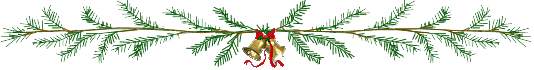 “Sung Tan Chuk Ha“ begrüßen einander die Koreaner, wenn sie „Fröhliche Weihnachten und ein glückliches neues Jahr“ wünschen. 

Die Thailänder begrüßen sich mit "Suksan Wan Christmas lae Sawadee Pee Mai"

Wir haben weltweite Weihnachtsgrüße gesammelt.


Afrikaans ---- Geseende Kerfees en 'n gelukkige nuwe jaar 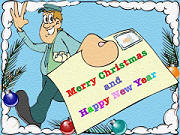 Albanian ---- Gézuar Krishlindjet Vitin e Ri! Amharic ---- Melkam Yelidet Beaal Arabic ---- I'D Miilad Said ous Sana Saida Aramaic ---- Edo bri'cho o rish d'shato brich'to! Armenian ---- Shenoraavor Nor Dari yev Pari Gaghand Aromunian ---- Crãciunu hãriosu shi unu anu nãu, bunu! Azeri ---- Tezze Iliniz Yahsi Olsun Bahasa Malaysia ---- Selamat Hari Natal Basque ---- Zorionak eta Urte Berri On! Belorussian ---- Winshuyu sa Svyatkami i z Novym godam! Bengali ---- Shuvo Baro Din - Shuvo Nabo Barsho Bicolano ---- Maugmang Capascuhan asin Masaganang  Ba gong Taon! Bohemian ---- Vesele Vanoce Brazilian ---- Boas Festas e Feliz Ano Novo Breton ---- Nedeleg laouen na bloav ezh mat Bulgarian ---- Vesela Koleda; Tchestita nova godina! Catalan ---- Bon nadal i feliç any nou! Cantonese ---- Seng Dan Fai Lok, Sang Nian Fai Lok Cebuano ---- Malipayong Pasko ug Bulahang Bagong Tuig! Choctaw ---- Yukpa, Nitak Hollo Chito Cornish ---- Nadelik looan na looan blethen noweth Corsican ---- Bon Natale e Bon capu d' annu Cree ---- Mitho Makosi Kesikansi Creek ---- Afvcke Nettvcakorakko Croatian ----Sretan Božić i sretna Nova godinaCzech ---- Prejeme Vam Vesele Vanoce a stastny Novy Rok Danish ---- Glædelig Jul og godt nytår Duri ---- Christmas-e- Shoma Mobarak Dutch ---- Vrolijk Kerstfeest en een Gelukkig Nieuwjaar! Egyptian ---- Colo sana wintom tiebeen English ---- Merry Christmas & Happy New Year Eskimo ---- Jutdlime pivdluarit ukiortame pivdluaritlo! 

Esperanto ---- Gajan Kristnaskon Estonian ---- Rõõmsaid Jõulupühi Head uut aastat Euskera ---- Zorionak eta Urte Berri On Faeroese ---- Gledhilig jól og eydnurikt nýggjár! Farsi ---- Cristmas-e-shoma mobarak bashad Finnish ---- Hyvää Joulua or Hauskaa Joulua Flemish ---- Zalig Kerstfeest en Gelukkig nieuw jaar French ---- Joyeux Noël et Bonne Année! Frisian ---- Noflike Krystdagen en in protte Lok en Seine yn it Nije Jier! Friulian ---- Bon Nadâl e Bon An Gnûf Gaelic ---- Nollaig chridheil agus Bliadhna mhath ur! 

Galician ---- Bon Nadal e Bo Ani Novo German ---- Fröhliche Weihnachten und ein glückliches Neues Jahr! Greek ---- Kala Christougenna Kieftihismenos O Kenourios Chronos Greenlandic ---- Juullimi Ukiortaassamilu Pilluarit Hausa ---- Barka da Kirsimatikuma Barka da Sabuwar Shekara! Hawaiian ---- Mele Kalikimaka & Hauoli Makahiki Hou Hebrew ---- Mo'adim Lesimkha. Shana Tova Hindi ---- Shub Naya Baras Hungarian ---- Kellemes karácsonyi ünnepeket és boldog új évet!Iban ----Selamat Ari Krismas enggau Taun Baru Icelandic ---- Gleðileg Jól og Farsaelt Komandi ár! Ilocano ---- Naimbag a Pascua ken Naragsac nga Baro nga Tawen! Indonesian ---- Selamat Hari Natal Iraqi ---- Idah Saidan Wa Sanah Jadidah Irish ----Nollaig Shona Dhuit Italian ---- Buon Natale e Felice Anno Nuovo Japanese ---- Shinnen omedeto. Kurisumasu Omedeto Jèrriais ---- Bouan Noué et Bouanne Année Kadazan ----Kotobian Tadau Do Krimas om Toun Vagu Karelian ---- Rastawanke Sinun, Uvven Vuvenke Sinun Korean ---- Sung Tan Chuk Ha Krio ---- Appi Krismes en Appi Niu Yaa Kurdish ---- Seva piroz sahibe u sersala te piroz be Ladin ---- Bon Nadel y Bon Ann Nuef Lappic ---- Buorit Juovllat ja Buorre Oddajahki Latin ---- Natale hilare et Annum Nuovo! Latvian ---- Prieci'gus Ziemsve'tkus un Laimi'gu Jauno Gadu! Lausitzian ---- Wjesole hody a strowe nowe leto Lithuanian ---- Linksmu Kaledu ir laimingu Nauju metu Livian ---- Riiemlizi Talspividi ja pagin vonno udaigastos Low Saxon ---- Heughliche Winachten un 'n moi Nijaar Luxemburgish ---- Schéi Krëschtdeeg an e Schéint Néi Joer Macedonian ----Streken Bozhik Malay ---- Selamat Hari Natal dan Tahun Baru Malayalam ---- Puthuvalsara Aashamsakal Maltese ---- Nixtieklek Milied tajjeb u is-sena t-tabja! Mandarin ---- Kung His Hsin Nien bing Chu Shen Tan Manx ---- Nollick ghennal as blein vie noa Maori ---- Meri Kirihimete Marathi ---- Shub Naya Varsh Mongolian ---- Zul saryn bolon shine ony mend devshuulye Monogasque ---- Festusu Natale e Bona ana noeva Netherland --- Prettige kerstdagen en een gelukkig nieuw jaar. “Sung Tan Chuk Ha“ begrüßen einander die Koreaner, wenn sie „Fröhliche Weihnachten und ein glückliches neues Jahr“ wünschen. 

Die Thailänder begrüßen sich mit "Suksan Wan Christmas lae Sawadee Pee Mai"

Wir haben weltweite Weihnachtsgrüße gesammelt.


Afrikaans ---- Geseende Kerfees en 'n gelukkige nuwe jaar Albanian ---- Gézuar Krishlindjet Vitin e Ri! Amharic ---- Melkam Yelidet Beaal Arabic ---- I'D Miilad Said ous Sana Saida Aramaic ---- Edo bri'cho o rish d'shato brich'to! Armenian ---- Shenoraavor Nor Dari yev Pari Gaghand Aromunian ---- Crãciunu hãriosu shi unu anu nãu, bunu! Azeri ---- Tezze Iliniz Yahsi Olsun Bahasa Malaysia ---- Selamat Hari Natal Basque ---- Zorionak eta Urte Berri On! Belorussian ---- Winshuyu sa Svyatkami i z Novym godam! Bengali ---- Shuvo Baro Din - Shuvo Nabo Barsho Bicolano ---- Maugmang Capascuhan asin Masaganang  Ba gong Taon! Bohemian ---- Vesele Vanoce Brazilian ---- Boas Festas e Feliz Ano Novo Breton ---- Nedeleg laouen na bloav ezh mat Bulgarian ---- Vesela Koleda; Tchestita nova godina! Catalan ---- Bon nadal i feliç any nou! Cantonese ---- Seng Dan Fai Lok, Sang Nian Fai Lok Cebuano ---- Malipayong Pasko ug Bulahang Bagong Tuig! Choctaw ---- Yukpa, Nitak Hollo Chito Cornish ---- Nadelik looan na looan blethen noweth Corsican ---- Bon Natale e Bon capu d' annu Cree ---- Mitho Makosi Kesikansi Creek ---- Afvcke Nettvcakorakko Croatian ----Sretan Božić i sretna Nova godinaCzech ---- Prejeme Vam Vesele Vanoce a stastny Novy Rok Danish ---- Glædelig Jul og godt nytår Duri ---- Christmas-e- Shoma Mobarak Dutch ---- Vrolijk Kerstfeest en een Gelukkig Nieuwjaar! Egyptian ---- Colo sana wintom tiebeen English ---- Merry Christmas & Happy New Year Eskimo ---- Jutdlime pivdluarit ukiortame pivdluaritlo! 

Esperanto ---- Gajan Kristnaskon Estonian ---- Rõõmsaid Jõulupühi Head uut aastat Euskera ---- Zorionak eta Urte Berri On Faeroese ---- Gledhilig jól og eydnurikt nýggjár! Farsi ---- Cristmas-e-shoma mobarak bashad Finnish ---- Hyvää Joulua or Hauskaa Joulua Flemish ---- Zalig Kerstfeest en Gelukkig nieuw jaar French ---- Joyeux Noël et Bonne Année! Frisian ---- Noflike Krystdagen en in protte Lok en Seine yn it Nije Jier! Friulian ---- Bon Nadâl e Bon An Gnûf Gaelic ---- Nollaig chridheil agus Bliadhna mhath ur! 

Galician ---- Bon Nadal e Bo Ani Novo German ---- Fröhliche Weihnachten und ein glückliches Neues Jahr! Greek ---- Kala Christougenna Kieftihismenos O Kenourios Chronos Greenlandic ---- Juullimi Ukiortaassamilu Pilluarit Hausa ---- Barka da Kirsimatikuma Barka da Sabuwar Shekara! Hawaiian ---- Mele Kalikimaka & Hauoli Makahiki Hou Hebrew ---- Mo'adim Lesimkha. Shana Tova Hindi ---- Shub Naya Baras Hungarian ---- Kellemes karácsonyi ünnepeket és boldog új évet!Iban ----Selamat Ari Krismas enggau Taun Baru Icelandic ---- Gleðileg Jól og Farsaelt Komandi ár! Ilocano ---- Naimbag a Pascua ken Naragsac nga Baro nga Tawen! Indonesian ---- Selamat Hari Natal Iraqi ---- Idah Saidan Wa Sanah Jadidah Irish ----Nollaig Shona Dhuit Italian ---- Buon Natale e Felice Anno Nuovo Japanese ---- Shinnen omedeto. Kurisumasu Omedeto Jèrriais ---- Bouan Noué et Bouanne Année Kadazan ----Kotobian Tadau Do Krimas om Toun Vagu Karelian ---- Rastawanke Sinun, Uvven Vuvenke Sinun Korean ---- Sung Tan Chuk Ha Krio ---- Appi Krismes en Appi Niu Yaa Kurdish ---- Seva piroz sahibe u sersala te piroz be Ladin ---- Bon Nadel y Bon Ann Nuef Lappic ---- Buorit Juovllat ja Buorre Oddajahki Latin ---- Natale hilare et Annum Nuovo! Latvian ---- Prieci'gus Ziemsve'tkus un Laimi'gu Jauno Gadu! Lausitzian ---- Wjesole hody a strowe nowe leto Lithuanian ---- Linksmu Kaledu ir laimingu Nauju metu Livian ---- Riiemlizi Talspividi ja pagin vonno udaigastos Low Saxon ---- Heughliche Winachten un 'n moi Nijaar Luxemburgish ---- Schéi Krëschtdeeg an e Schéint Néi Joer Macedonian ----Streken Bozhik Malay ---- Selamat Hari Natal dan Tahun Baru Malayalam ---- Puthuvalsara Aashamsakal Maltese ---- Nixtieklek Milied tajjeb u is-sena t-tabja! Mandarin ---- Kung His Hsin Nien bing Chu Shen Tan Manx ---- Nollick ghennal as blein vie noa Maori ---- Meri Kirihimete Marathi ---- Shub Naya Varsh Mongolian ---- Zul saryn bolon shine ony mend devshuulye Monogasque ---- Festusu Natale e Bona ana noeva Netherland --- Prettige kerstdagen en een gelukkig nieuw jaar. 